Comportements et stratégies : Reconnaître des attributs mesurablesComportements et stratégies : Reconnaître des attributs mesurablesComportements et stratégies : Reconnaître des attributs mesurablesComportements et stratégies : Reconnaître des attributs mesurablesL’élève ne décrit qu’un seul attribut d’un objet de son quotidien.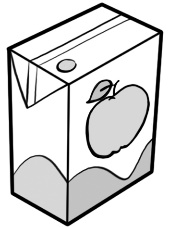 « Tout ce que je sais, c’est que la boîte contient du jus. »L’élève décrit plusieurs attributs d’un objet de son quotidien.« La boîte de jus est courte et étroite, elle a des coins carrés, elle contient du jus et elle n’est pas très lourde. »L’élève associe la description des attributs à leur nom, mais a du mal à déterminer les solides en 3-D correspondants.« La boîte de jus contient du jus, elle a donc une capacité. Elle est courte, elle a donc une hauteur. Elle a des coins carrés, elle a donc des angles. Je ne sais pas à quel solide elle ressemble. »L’élève décrit et nomme avec succès les attributs des objets et détermine les solides en 3-D correspondants.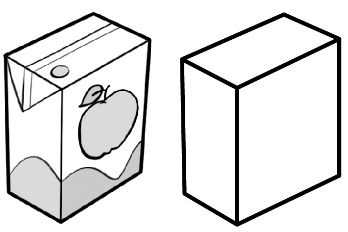 « La boîte de jus est comme un prisme. »Observations et documentationObservations et documentationObservations et documentationObservations et documentation